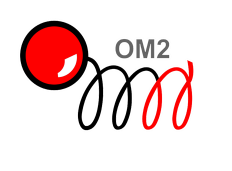 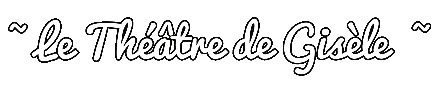 Managed by OM2 s.a.lThank you for your interest in Odeon Theater for your special Event.We are pleased that you are considering renting our unique facilities. In order to answer questions, you may have, we have provided the following information.Today’s date:		____________________User Organization:	____________________Address:	____________________Web site:	____________________ Phone:			____________________		Fax:		___________________Email:			____________________Community User (as designated by Odeon) Yes ____ No _____ Type of Organization: School   ☐   Non-profit   ☐   For Profit   ☐   Other _______________________________________ Date(s) requested (including rehearsals):	___________________________________________
Name of Event:	_____________________________________________________________ 
Primary Contact(s) please indicate preferred method of contact Name:		__________________                         	Name:		__________________   Position:	__________________			Position:	__________________Phone:		__________________			Phone:		__________________Cell phone:	__________________			Cell phone:	__________________Email:		__________________			Email:		__________________Type of Event:  Theatrical
 Orchestra/Band
 Dance
 Public Speaker
Awards Ceremony
Film Screening
Other __________________ Please give a brief description of the event you are planning to do: ______________________________________________________________________________________________________________________________________Requested Dates (Please be as specific as possible, including all preparation, event start/end time, and removal time that you will need. We recommend that you estimate high to ensure all the time you will require remains available).Day #1: Date: ______		Arrival Time: ______		Departure time: ______Please give a brief time line and description for the day’s events: Day #2: Date: ______		Arrival Time: ______		Departure time: ______Please give a brief time line and description for the day’s events:Odeon Theatre Equipment:Please check all that you plan on using. Some equipment (*) have charges associated with use. All rates are available on the Rate Sheets found in the User’s Guide. Main Drape
Projector/Projection Screen*
Front stage lights
Full stage lights
Generator
Wired microphones*   Quantity: _____              
Wireless handled microphones* Quantity: _____
Wireless body microphones* Quantity: _____Additional Facilities: Please describe any additional facilities that your event may require: Food Service: 
Please describe any food or beverage service planned for your event. Any food items must be consumed on stairs in front of Theatre or on adjacent patio. Name:Company Stamp & SignatureADRESS: ANTELIAS – MAIN ROAD 